(ตัวอย่างการจัดทำแผนการจัดการเรียนรู้)แผนการจัดการเรียนรู้ หน่วยที่  …….เรื่อง  ……………………มาตรฐาน/ผลการเรียนรู้ที่ ……. ข้อ …….มาตรฐาน/ผลการเรียนรู้ที่ …....ข้อ ………ชั้นมัธยมศึกษาปีที่  ……….ภาคเรียนที่……..ปีการศึกษา………..ครูผู้สอน............................................กลุ่มสาระการเรียนรู้……………………..โรงเรียนกำแพงสำนักงานเขตพื้นที่การศึกษามัธยมศึกษา  เขต  28บันทึกข้อความ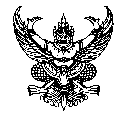 ส่วนราชการ    โรงเรียนกำแพง  		อำเภออุทุมพรพิสัย   		จังหวัดศรีสะเกษที่...............................................        วันที่     เดือน               พ.ศ.    เรื่อง       ส่งแผนการจัดการเรียนรู้  ก่อนการใช้  ----------------------------------------------------------------------------------------------------------------------------เรียน       ผู้อำนวยการโรงเรียนกำแพง               ข้าพเจ้า ......................... ครู  วิทยฐานะ......................... กลุ่มสาระการเรียนรู้  .........................  ในภาคเรียนที่ ……. ปีการศึกษา  ………   ได้รับผิดชอบสอนวิชา  .........................ในระดับชั้นมัธยมศึกษาปีที่   ……… จำนวน  ……..  คาบ/สัปดาห์              ในครั้งนี้ขออนุญาตใช้หน่วยการเรียนรู้  ……..  เรื่อง  …………….   จำนวน  ……….. ชั่วโมง                 จึงเรียนมาเพื่อโปรดทราบและพิจารณา                                                                                ( ลงชื่อ)........................................ครูผู้สอน                                                                                               (……………………….)บันทึกการตรวจฝ่ายวิชาการ           1. การเขียนแผนถูกต้อง  ครบถ้วนตามรูปแบบ        	    มีและชัดเจน        มีแต่ไม่ชัดเจน      ไม่มี2. มีการแบ่งหน่วยการเรียนรู้   			    มีและชัดเจน        มีแต่ไม่ชัดเจน      ไม่มี3. มีการเขียนตัวชี้วัด/ผลการเรียนรู้         		    มีและชัดเจน        มีแต่ไม่ชัดเจน      ไม่มี4. มีการกำหนดสาระการเรียนรู้        		    มีและชัดเจน        มีแต่ไม่ชัดเจน      ไม่มี5. มีการกำหนดการวัดและประเมินผล              	    มีและชัดเจน        มีแต่ไม่ชัดเจน      ไม่มี6.  การเขียนแผนการจัดการเรียนรู้     6.1 มีสาระการเรียนรู้ด้าน K,P,A                     	    มีและชัดเจน        มีแต่ไม่ชัดเจน    ไม่มี     6.2 กิจกรรมการเรียนรู้เน้น K,P,A         		    มีและชัดเจน        มีแต่ไม่ชัดเจน    ไม่มี     6.3 กิจกรรมการเรียนรู้เน้นคิดวิเคราะห์  	    มีและชัดเจน        มีแต่ไม่ชัดเจน    ไม่มี     6.4 กิจกรรมการเรียนรู้เน้นเศรษฐกิจพอเพียง	    มีและชัดเจน        มีแต่ไม่ชัดเจน    ไม่มี7.  มีการใช้สื่อการเรียนการสอนที่หลากหลาย  	    มีและชัดเจน        มีแต่ไม่ชัดเจน    ไม่มี  ลงชื่อ.......................................หัวหน้ากลุ่มสาระฯ     ลงชื่อ.......................................รองฯกลุ่มบริหารวิชาการ            (………………………..)                                           (…………………….)ความเห็นผู้อำนวยการ     อนุญาตสอนได้	     ควรพัฒนา/เพิ่มเติม............................................................................................           (ลงชื่อ)......................................ผู้อำนวยการโรงเรียนกำแพง(…………………….)              ……./…………./…….การกำหนดสาระการเรียนรู้และมาตรฐานการเรียนรู้ราย วิชาคณิตศาสตร์พื้นฐาน     รหัสวิชา ค 22102   ระดับชั้นมัธยมศึกษาปีที่ 2 เวลา   60    ชั่วโมงจำนวน 1.5  หน่วยกิจ   ภาคเรียนที่  2   ปีการศึกษา  2560   กลุ่มสาระการเรียนรู้  คณิตศาสตร์  2. การวิเคราะห์มาตรฐานการเรียนรู้และตัวชี้วัด2.1 กำหนดเป้าหมายของการเรียนรู้และจัดทำคำอธิบายรายวิชาหน่วยการเรียนรู้ที่ 2  ชื่อหน่วย บทกลับทฤษฎีบทพีทาโกรัสรายวิชาคณิตศาสตร์   รหัสวิชา ค22102  ระดับชั้นมัธยมศึกษาปีที่ 2 เวลา  6 ชั่วโมงจำนวน 1.5  หน่วยกิต ภาคเรียนที่ 2 ปีการศึกษา 2560  กลุ่มสาระการเรียนรู้คณิตศาสตร์ 2.2  กำหนดกรอบการวัดและประเมินผลหน่วยการเรียนรู้ที่ 2  ชื่อหน่วย บทกลับทฤษฎีบทพีทาโกรัสรายวิชาคณิตศาสตร์   รหัสวิชา ค22102  ระดับชั้นมัธยมศึกษาปีที่ 2 เวลา  12 ชั่วโมงจำนวน 1.5  หน่วยกิต ภาคเรียนที่ 2 ปีการศึกษา 2558  กลุ่มสาระการเรียนรู้คณิตศาสตร์ 3.คำอธิบายรายวิชาคำอธิบายรายวิชา ค 22102     คณิตศาสตร์                                               กลุ่มสาระการเรียนรู้คณิตศาสตร์                                                    ชั้นมัธยมศึกษาปีที่ 2     ภาคเรียนที่ 2              เวลา   60   ชั่วโมง   จำนวน  1.5  หน่วยกิต                                                                                  	 ศึกษาความรู้เกี่ยวกับเรื่องเศษส่วนและทศนิยม   จำนวนตรรกยะและจำนวนอตรรกยะ การหารากที่สองและรากที่สามของจำนวนจริง     การแยกตัวประกอบใช้ในการหารากที่สองและรากที่สามของจำนวนจริง    โจทย์ปัญหาเกี่ยวกับการหาค่ารากที่สองและรากที่สามของจำนวนเต็ม    ความสมเหตุสมผล  ความสัมพันธ์ของการยกกำลังกับการหารากของจำนวนจริง     ความสัมพันธ์ของจำนวนจริง  ตรรกยะและอตรรกยะ    สมบัติของเส้นขนาน  การให้เหตุผล และ การแก้ปัญหา     ทฤษฎีบทพีทาโกรัส และการนำไปใช้แก้โจทย์ปัญหา     สมการเชิงเส้นตัวแปรเดียวและการแก้ปัญหา      ความน่าจะเป็นโอกาสของเหตุการณ์                  โดยจัดประสบการณ์    กิจกรรม หรือ โจทย์ปัญหาที่ส่งเสริมการพัฒนาทักษะกระบวนการทางคณิตศาสตร์ในการคิดคำนวณ     การให้เหตุผล     การวิเคราะห์   การแก้ปัญหา   การสื่อสาร   การสื่อความหมาย และการนำเสนอ                    เพื่อให้เกิดความรู้ความเข้าใจ     ความคิดรวบยอด    ใฝ่รู้ใฝ่เรียน    มีระเบียบวินัยมุ่งมั่นในการทำงานอย่างมีระบบ    ประหยัด    ซื่อสัตย์    มีวิจารณญาณ  รู้จักนำความรู้ไปประยุกต์ใช้ในการดำรงชีวิตได้อย่างพอเพียง     รวมทั้งมีเจตคติที่ดีต่อคณิตศาสตร์รหัสตัวชี้วัดค 1.1   ม 2 / 1 ,      ค 1.1   ม 2 / 2,     ค 1.1   ม 2 / 3     ค 1.2   ม 2 / 1 ,   ค 1.2   ม 2 / 2     ค 1.3  ม 2 / 1     ค 1.4   ม 2 / 1    ค 3.2   ม 2 / 1 ,     ค 3.2   ม 2 / 2      ค 4.2  ม 2 / 1    ค 5.2   ม 2 / 1  ค 6.1   ม 2 / 1 ,   ค 6.1  ม 2 / 2 ,  ค 6.1  ม 2 / 3 ค 6.1   ม 2 / 4 ,   ค 6.1  ม 2 / 5 ,  ค 6.1   ม 2 / 6รวม   17   ตัวชี้วัด4.  กำหนดโครงสร้างหน่วยการเรียนรู้ / แผนการจัดการเรียนรู้รายวิชาคณิตศาสตร์   รหัสวิชา ค22102  ระดับชั้นมัธยมศึกษาปีที่ 2 จำนวน 1.5  หน่วยกิต ภาคเรียนที่ 2 ปีการศึกษา 2560  กลุ่มสาระการเรียนรู้คณิตศาสตร์ รายวิชาคณิตศาสตร์    รหัสวิชา  	ค22102  ระดับชั้นมัธยมศึกษาปีที่ 2 เวลากลุ่มสาระการเรียนรู้คณิตศาสตร์ ภาคเรียนที่ 2 ปีการศึกษา 2560  เวลา  2  ชั่วโมงผู้สอน …………………………     			โรงเรียนกำแพง------------------------------------------------------------------------------------------------------------------------------1.         มาตรฐาน/ตัวชี้วัด		มาตรฐาน ค 3.2  ใช้การนึกภาพ (visualization)  ใช้เหตุผลเกี่ยวกับปริภูมิ (spatial reasoning)  และ  ใช้แบบจำลองทางเรขาคณิต (geometric model) ในการแก้ปัญหา		ตัวชี้วัดข้อที่  2. ใช้ทฤษฎีบทพีทาโกรัสและบทกลับในการให้เหตุผลและแก้ปัญหา   2.   สาระสำคัญ (ความคิดรวบยอด)                  บทกลับทฤษฎีบทพีทาโกรัส      
3.  สาระการเรียนรู้              3.1 สาระการเรียนรู้ (ความรู้ ความเข้าใจ (K) )                               1.  เขียนบทกลับของทฤษฎีบทพีทาโกรัสได้		 2.  นำทฤษฎีบทพีทาโกรัสมาใช้ในการแก้ปัญหาได้	  3.2 สาระการเรียนรู้ท้องถิ่น                       1. ตรงต่อเวลา                 3.2  ด้านทักษะ / กระบวนการ (P)                1. = ทักษะการแก้โจทย์ปัญหา(R1=การอ่าน  ,R2= การเขียน  , R3=คณิตศาสตร์ ,C1= การคิดวิเคราะห์)	  2. = กระบวนการในการแก้โจทย์ปัญหา(R1=การอ่าน  ,R2= การเขียน  , R3=คณิตศาสตร์ ,C1= การคิดวิเคราะห์)        3.3  ด้านคุณลักษณะอันพึงประสงค์ (A)	    3.3.1 คุณลักษณะอันพึงประสงค์ (แผนการจัดการเรียนรู้)                         -              3.3.2 คุณลักษณะอันพึงประสงค์ (กลุ่มสาระการเรียนรู้)                      1.  เป็นผู้มีวินัย	        2. เป็นผู้ใฝ่เรียนรู้	3.4  สมรรถนะที่สำคัญ (C)	1. ความสามารถในการคิดวิเคราะห์	     2. ความสามารถในการแก้ปัญหา        3.5   หลักปรัชญาของเศรษฐกิจพอเพียง                1. ความมีเหตุผล	2.การนำความรู้ไปใช้ในชีวิตประจำวัน    4.  ภาระงาน (สะท้อนการจัดกิจกรรม)		4.1 แบบฝึกหัด		4.2 ใบงาน	      4.3 แบบทดสอบ5. การวัดและประเมินผลการเรียนรู้6.  กิจกรรมการเรียนรู้ (สามารถระบุ 3R 8C ได้)   6.1 ขั้นนำเข้าสู่บทเรียน            1. ครูสนทนากับนักเรียนเกี่ยวกับทฤษฎีบทของพีทาโกรัสที่เรียนมาแล้ว โดยการซักถามและการตั้งโจทย์แล้วให้นักเรียนช่วยกันหาคำตอบเพื่อเป็นการทบทวนเตรียมความรู้เกี่ยวกับเรื่องที่เคยเรียนมาแล้ว  6.2 ขั้นสอน      1.  ครูสนทนากับนักเรียนเกี่ยวกับทฤษฎีบทของพีทาโกรัสที่เรียนมาแล้วโดยการซักถามและการตั้งโจทย์แล้วให้นักเรียนช่วยกันหาคำตอบเพื่อเป็นการทบทวนเตรียมความรู้เกี่ยวกับเรื่องที่เคยเรียนมาแล้ว2.  ครูสนทนาซักถามกับนักเรียนเกี่ยวกับพื้นที่ของรูปสี่เหลี่ยมจัตุรัสที่อยู่บนด้านตรงข้ามมุมฉากของรูปสามเหลี่ยมมุมฉากจะมีพื้นที่เป็นเท่าไร  จนนักเรียนสามารถตอบได้ว่า พื้นที่ของรูปสี่เหลี่ยมจัตุรัสที่อยู่บนด้านตรงข้ามมุมฉากของรูปสามเหลี่ยมมุมฉากจะมีพื้นที่เท่ากับผลบวกของพื้นที่ของรูปสี่เหลี่ยมจัตุรัสบนด้านประกอบมุมฉากบวกกัน…………………………………………………………………………………………………………………..…………………………………………………………………………………………………………………..11.  ครูให้นักเรียนช่วยกันยกตัวอย่างสิ่งก่อสร้างที่สร้างขึ้นมาโดยใช้รูปสามเหลี่ยมมุมฉากเป็นเครื่องมือวัด12.  ให้นักเรียนทำแบบฝึกหัด   เป็นการบ้าน  โดยครูกำหนดวันและเวลาในการส่ง6.3 ขั้นสรุป		บทกลับของทฤษฎีบทพีทาโกรัส  ถ้าความยาวของด้านสามด้านของรูปสามเหลี่ยมมีความสัมพันธ์กันในรูป       a2+ b2 =  c2   เมื่อ a, b และ c  เป็นความยาวของด้านขอรูปสามเหลี่ยม  แล้วรูปสามเหลี่ยมนี้เป็นรูปสามเหลี่ยมมุมฉาก7,   สื่อ / แหล่งเรียนรู้      1.  หนังสือสาระการเรียนรู้คณิตศาสตร์พื้นฐาน ม. 2 เล่ม 2     2.   ใบงาน     3.  แบบฝึกทักษะ8. บันทึกหลังสอน	8.1 ด้านความรู้…………………………………………………………………………………………………………………..…………………………………………………………………………………………………………………..	8.2 ด้านทักษะกระบวนการ…………………………………………………………………………………………………………………..…………………………………………………………………………………………………………………..	8.3 ด้านคุณลักษณะอันพึงประสงค์…………………………………………………………………………………………………………………..…………………………………………………………………………………………………………………..	8.4  ด้านสมรรถนะสำคัญผู้เรียน…………………………………………………………………………………………………………………..…………………………………………………………………………………………………………………..	8.5  ปัญหาอุปสรรค/ ข้อเสนอแนะอื่น ๆ …………………………………………………………………………………………………………………..………………………………………………………………………………………………………………….. ลงชื่อ ............................................ ครูผู้สอน          ลงชื่อ ..................................................หัวหน้ากลุ่มสาระ        (…………………..………)                                        (………………………… ) ลงชื่อ ............................................ ฝ่ายวิชาการ          ลงชื่อ ..................................................ผู้อำนวยการ              (………………………)                                             (  ………………………   )แบบบันทึกหลังสอนเรื่อง บทกลับทฤษฎีบทพีทาโกรัสรายวิชาคณิตศาสตร์    รหัสวิชา  	ค22102  ระดับชั้นมัธยมศึกษาปีที่ 2 เวลา  2 ชั่วโมงจำนวน 1.5  หน่วยกิต ภาคเรียนที่ 2 ปีการศึกษา 2560  กลุ่มสาระการเรียนรู้คณิตศาสตร์..............................................................................................................................................................................  1. เวลาในการสอน               ตรงตามแผน                     น้อยกว่าแผน              มากกว่าแผน      2. การจัดกิจกรรมการเรียนรู้แต่ละกิจกรรม             2.1  ด้านความรู้ความเข้าใจ     (K)           ตรงตามแผน                                 ไม่ตรงตามแผน                        2.2  ด้านทักษะ/กระบวนการ   (P)            ตรงตามแผน                                 ไม่ตรงตามแผน                        2.3  ด้านคุณธรรม จริยธรรม   (A)           ตรงตามแผน                                 ไม่ตรงตามแผน                   2.4  ด้านสมรรถนะที่สำคัญ                      ตรงตามแผน                                 ไม่ตรงตามแผน               	3.  การใช้สื่อ/ แหล่งเรียนรู้               ตรงตามแผน                   ไม่ตรงตามแผน       เพราะ  ..........................................................................................................                      บันทึกเพิ่มเติม .............................................................................................................................	4.  การวัดผลและประเมินผล              ตรงตามแผน                   ไม่ตรงตามแผน       เพราะ ...........................................................................................................                     บันทึกเพิ่มเติม .............................................................................................................................	5. ปัญหา/อุปสรรค  ............................................................................................................................................................................................................................................................................................................................................................ 6. แนวทางแก้ไข.......................................................................................................................................................................................................................................................................................................................................................................................................................................................................................................................................... ลงชื่อ ............................................ ครูผู้สอน          ลงชื่อ ..................................................ฝ่ายวิชาการ        (..................................................)                                      (  นายประชา    วงศ์เลิศ    )ลงชื่อ .................................................. ผู้อำนวยการโรงเรียนกำแพง                                                (………………………  ) แผนการจัดการเรียนรู้ที่ 1 เรื่อง บทกลับทฤษฎีบทพีทาโกรัสรายวิชาคณิตศาสตร์   รหัสวิชา ค22102  ระดับชั้นมัธยมศึกษาปีที่ 2 เวลา  6  ชั่วโมงจำนวน 1.5  หน่วยกิต ภาคเรียนที่ 2 ปีการศึกษา 2560  กลุ่มสาระการเรียนรู้คณิตศาสตร์ มาตรฐาน ค  1.1  ถึงความหลากหลายของการแสดงจำนวนและการใช้จำนวนในชีวิตจริงตัวชี้วัดข้อที่  4.  ใช้ความรู้เกี่ยวกับอัตราส่วน  สัดส่วนและร้อยละในการแก้โจทย์ปัญหา  สรุปการประเมิน      นักเรียนทั้งหมด.......................คน  ผ่านการประเมิน.................คน  ไม่ผ่านการประเมิน.....................คน     จำนวนนักเรียนที่ไม่ผ่านการประเมิน	1)   ด้านความรู้ ความเข้าใจ    (K)             จำนวน...............คน              2)  ด้านทักษะ/ กระบวนการ   (P)             จำนวน...............คน             3)  ด้านคุณลักษณะอันพึงประสงค์  (A)     จำนวน...............คน    การวิเคราะห์ผลการประเมิน    	1)  คะแนนเฉลี่ยทั้งห้อง     ……………	2)  การกระจายของคะแนนทั้งหมด  S.D. = …………….	3) สัมประสิทธิ์ของการกระจาย  C.V. =……………..=……………….=………………  ประสิทธิภาพการสอนของครู อยู่ในระดับ       ดี        พอใช้        ปรับปรุง	นักเรียนที่ไม่ผ่านการประเมินหน่วยการเรียนรู้ที่……… เรื่อง....................................รายวิชา  คณิตศาสตร์   รหัสวิชา  ค  22102  ระดับชั้นมัธยมศึกษาปีที่ 2  เวลา.........ชั่วโมงจำนวน  1.5  หน่วยกิต  ภาคเรียนที่  2  ปีการศึกษา  2560  กลุ่มสาระการเรียนรู้  คณิตศาสตร์	…………………………………………………………………………………………………………	       ชื่อ.............................................สกุล..................................เลขที่.....................ห้อง.........................                     ไม่ผ่านการประเมินด้าน    ความรู้ความเข้าใจ                           ทักษะ/กระบวนการ                                                               คุณลักษณะอันพึงประสงค์              สมรรถนะที่สำคัญ                                                               ปรัชญาของเศรษฐกิจพอเพียง          คิด วิเคราะห์ และเขียน	สภาพปัญหา	…………………………………………………………………………………………………………แนวทางแก้ไข	………………………………………………………………………………………………………………………………………………………………………………………………………………………………………………………………………………………………………………………………………………………………………………………………………………………………สื่อ/นวัตกรรมที่ใช้	1……………………………………….	2……………………………………….ระยะเวลาในการแก้ไข/พัฒนาวันที่………..เดือน…………พ.ศ……………ถึงวันที่............เดือน......................พ.ศ....................ระยะเวลาในการประเมินใหม่	วันที่................เดือน.....................................พ.ศ.............................					(ลงชื่อ).............................................................ครูผู้สอน						  (                                                     ) ชื่อหน่วยมาตรฐาน/ตัวชี้วัดจำนวนแผนสาระการเรียนรู้ภาระงาน/ชิ้นงาน(ชิ้น)เวลา(ชม.)คะแนน(%)ทฤษฎีบทพีทาโกรัสค 3.2  ข้อ231. สมบัติของรูปสามเหลี่ยมมุมฉาก2.  ทฤษฎีบทพีทาโกรัส แบบฝึกหัด -บบทดสอบแบบจำลองทฤษฎีบทพีทาโกรัส615บทกลับของทฤษฎีบทพีทาโกรัสค 3.2  ข้อ23บทกลับของทฤษฎีบทพีทาโกรัสแบบฝึกหัด แบบทดสอบ610เศษส่วนและทศนิยมซ้ำค1.1 ข้อ 12เศษส่วนและทศนิยมซ้ำ-แบบฝึกหัด แบบทดสอบ 35........................................................................................................................................................................................................................................................................................................................................................................................................................................................................เส้นขนานและมุมภายนอกกับมุมภายในค 3.2 ข้อ1ค6.1ข้อ 23เส้นขนานและมุมภายนอกกับมุมภายในแบบฝึกหัด -แบบทดสอบ55เส้นขนานและรูปสามเหลี่ยมค 3.2 ข้อ1ค6.1ข้อ 22เส้นขนานและรูปสามเหลี่ยมแบบฝึกหัด -แบบทดสอบ45รวม  12  หน่วย 2860100มาตรฐาน/ตัวชี้วัดเป้าหมายของการเรียนรู้เป้าหมายของการเรียนรู้เป้าหมายของการเรียนรู้เป้าหมายของการเรียนรู้เป้าหมายของการเรียนรู้มาตรฐาน/ตัวชี้วัดความรู้ ความเข้าใจ(K)ทักษะ/กระบวนการ(P)คุณธรรมจริยธรรม (A)สมรรถนะที่สำคัญ (C)หลักปรัชญาเศรษฐกิจพอเพียงค 3.2  ใช้การนึกภาพ (visualization)  ใช้เหตุผลเกี่ยวกับปริภูมิ (spatial reasoning)  และ  ใช้แบบจำลองทางเรขาคณิต (geometric model) ในการแก้ปัญหาตัวชี้วัดข้อที่  2. ใช้ทฤษฎีบทพีทาโกรัสและบทกลับในการให้เหตุผลและแก้ปัญหา         1. =ให้เหตุผลเกี่ยวกับทฤษฎีบทพีทาโกรัส 2. = เขียนบทกลับของทฤษฎีบทพีทาโกรัส3. = นำทฤษฎีบทพีทาโกรัสมาใช้ในการแก้ปัญหา1. = ทักษะการแก้โจทย์ปัญหา2. = กระบวนการในการแก้โจทย์ปัญหา(R1=การอ่าน ,R2= การเขียน  , R3=คณิตศาสตร์ ,C1= การคิดวิเคราะห์)1.  เป็นผู้มีวินัย2. เป็นผู้ใฝ่เรียนรู้1.ความสามารถในการคิดวิเคราะห์	   ความสามารถในการแก้ปัญหา1. ความมีเหตุผล2.การนำความรู้ไปใช้ในชีวิตประจำวัน (ความพอประมาณ)เป้าหมายการเรียนรู้ภาระงาน /ชิ้นงานเทคนิค / วิธีการวัดเครื่องมือเกณฑ์ความรู้ ความเข้าใจ (K)1. =ให้เหตุผลเกี่ยวกับทฤษฎีบทพีทาโกรัส 2. = เขียนบทกลับของทฤษฎีบทพีทาโกรัส3. = นำทฤษฎีบทพีทาโกรัสมาใช้ในการแก้ปัญหาภาระงาน-แบบฝึกหัดจำนวน 10  ข้อ-แบบทดสอบแบบอัตนัย   5 ข้อชิ้นงาน1. แบบจำลองทฤษฎีบทพีทาโกรัส2. แบบจำลองบทกลับทฤษฎีบทพีทาโกรัส1. ตรวจสอบแบบฝึกหัด2. ตรวจแบบทดสอบ1. แบบฝึกหัด2. แบบทดสอบผ่านเกณฑ์ไม่น้อยกว่าร้อยละ 60ทักษะ/กระบวนการ(P)1. = ทักษะการแก้โจทย์ปัญหา2. = กระบวนการในการแก้โจทย์ปัญหา(R1=การอ่าน  ,R2= การเขียน  , R3=คณิตศาสตร์ ,C1= การคิดวิเคราะห์)ชิ้นงาน นำเสนอ แบบจำลองทฤษฎีบทพีทาโกรัส เป็นกลุ่ม1.ตรวจข้อสอบ1. แบบตรวจข้อสอบอัตนัย (ใช้เกณฑ์รูบิค)ผ่านเกณฑ์ไม่น้อยกว่าร้อยละ 60คุณธรรมจริยธรรม (A)1.  เป็นผู้มีวินัย2. เป็นผู้ใฝ่เรียนรู้ชิ้นงาน นำเสนอ แบบจำลองทฤษฎีบทพีทาโกรัส เป็นกลุ่ม1.ตรวจข้อสอบ1. แบบตรวจข้อสอบอัตนัย (ใช้เกณฑ์รูบิค)ผ่านเกณฑ์ไม่น้อยกว่าร้อยละ 60สมรรถนะที่สำคัญ (C)1. ความสามารถในการคิดวิเคราะห์2. ความสามารถในการแก้ปัญหาชิ้นงาน นำเสนอ แบบจำลองทฤษฎีบทพีทาโกรัส เป็นกลุ่ม1.ตรวจข้อสอบ1. แบบตรวจข้อสอบอัตนัย (ใช้เกณฑ์รูบิค)ผ่านเกณฑ์ไม่น้อยกว่าร้อยละ 60หลักปรัชญาเศรษฐกิจพอเพียง1. ความมีเหตุผล2.การนำความรู้ไปใช้ในชีวิตประจำวัน ชิ้นงาน นำเสนอ แบบจำลองทฤษฎีบทพีทาโกรัส เป็นกลุ่ม1.ตรวจข้อสอบ1. แบบตรวจข้อสอบอัตนัย (ใช้เกณฑ์รูบิค)ผ่านเกณฑ์ไม่น้อยกว่าร้อยละ 60แผนที่ /ชื่อแผนมาตรฐาน2/ตัวชี้วัดสาระการเรียนรู้ย่อยภาระงานชิ้นงานเวลา(ชม.)คะแนนแผนการเรียนรู้ที่ 1บทกลับทฤษฎีบทพีทาโกรัสค 3.2  ใช้การนึกภาพ(visualization)  ใช้เหตุผลเกี่ยวกับปริภูมิ (spatial reasoning) และใแบบจำลองทางเรขาคณิต (geometric model) ในการแก้ปัญหาตัวชี้วัดข้อที่  2. ใช้ทฤษฎีบทพีทาโกรัสและบทกลับในการให้เหตุผลและแก้ปัญหา         1 บทกลับทฤษฎีบทพีทาโกรัส-แบบฝึกหัดจำนวน 10  ข้อ-แบบทดสอบแบบอัตนัย   5 ข้อ 220แผนการเรียนรู้ที่ 2บทกลับทฤษฎีบทพีทาโกรัสค 3.2  ใช้การนึกภาพ(visualization)  ใช้เหตุผลเกี่ยวกับปริภูมิ (spatial reasoning)  แลใช้แบบจำลองทางเรขาคณิต (geometric model) ในการแก้ปัญหาตัวชี้วัดข้อที่  2. ใช้ทฤษฎีบพีทาโกรัสและบทกลับในการให้เหตุผลและแก้ปัญหา         1.  บทกลับทฤษฎีบทพีทาโกรัสแบบทดสอบแบบอัตนัย   5 ข้อแบบจำลองทฤษฎีบทพีทาโกรัส240แผนการเรียนรู้ที่ 3บทกลับทฤษฎีบทพีทาโกรัสค 3.2  ใช้การนึกภาพ(visualization)  ใช้เหตุผลเกี่ยวกับปริภูมิ (spatial reasoning)  แลใช้แบบจำลองทางเรขาคณิต (geometric model) ในการแก้ปัญหาตัวชี้วัดข้อที่  2. ใช้ทฤษฎีบทพีทาโกรัสและบทกลับในการให้เหตุผลและแก้ปัญหา         1.  บทกลับทฤษฎีบทพีทาโกรัสและการแก้ปัญหา-แบบฝึกหัดจำนวน 10  ข้อ-แบบทดสอบแบบอัตนัย   5 ข้อ 2403 แผน1 ตัวชี้วัดภาระงาน 3 ชิ้น ชิ้นงาน 1 ชิ้น6100(10)วิธีการเครื่องมือเกณฑ์			ที่ชื่อ-สกุลเป้าหมายการเรียนรู้เป้าหมายการเรียนรู้เป้าหมายการเรียนรู้เป้าหมายการเรียนรู้เป้าหมายการเรียนรู้เป้าหมายการเรียนรู้เป้าหมายการเรียนรู้เป้าหมายการเรียนรู้อ่าน คิดวิเคราะห์อ่าน คิดวิเคราะห์สมรรถนะที่สำคัญสมรรถนะที่สำคัญหลักของปรัชญาฯหลักของปรัชญาฯ			ที่ชื่อ-สกุลK(10)K(10)P(5)P(5)A(5)A(5)รวม (20)รวม (20)อ่าน คิดวิเคราะห์อ่าน คิดวิเคราะห์สมรรถนะที่สำคัญสมรรถนะที่สำคัญหลักของปรัชญาฯหลักของปรัชญาฯ			ที่ชื่อ-สกุลผมผผมผผมผผมผผมผผมผผมผ1เด็กชายจักกฤษณ์   ศรีชารัตน์2เด็กชายธนาวุท  คุดทะสาร3เด็กชายบัญชา   เพ็งแจ่ม4เด็กชายปิยะพล   ทูลภิรมย์5เด็กชายพรชัย   โยธา6เด็กชายพัชระพงษ์  งามศิริ7เด็กชายวิทวัส   ใยคำ8เด็กชายศุภกรณ์   ขาวสันเทียะ9เด็กชายสุทธิพงษ์    จิตชัยภูมิ10เด็กชายเอกวิทย์  ใจดี11เด็กหญิงกวีกานต์   ศรีโพนทอง12เด็กหญิงกัญญานัฐ   เพ็งแจ่ม13เด็กหญิงกัลญา  อุดที14เด็กหญิงกิตติมา  พุทธวงษ์รวม